OverviewThe SAP SF application is a collection of helper utilites, integration objects, and more. This document is meant to highlight the major components and capabilities.Helpful ResourcesSAP API Refence: https://api.sap.com/package/SuccessFactorsEmployeeCentral/allSAP OData Reference Guide: https://help.sap.com/doc/7efdca36492e47c7b20ab92c4ca6323c/2211/en-US/SF_EC_OData_API_REF.pdfPre-RequisitesDeploy Plug-insThis utility requires the Date and Time Utilities plug-in from the App Market.API KeyTo get started, you will need a SAP Success Factor environment and API Key.If you want to try things out, you can connect with the SAP Sandbox @ https://api.sap.com and an API Key can be generated @ https://api.sap.com/settings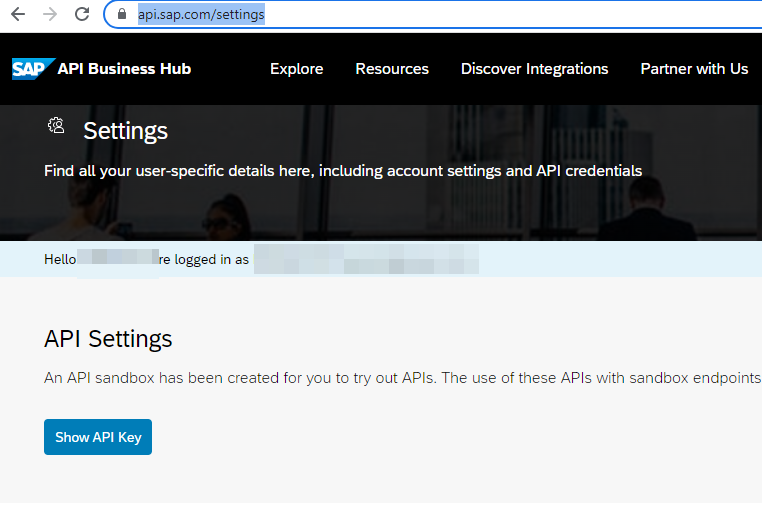 ImportConfigure Import PropertiesImport PackageImport the package SAP Success Factors with Groundswell v1.zip and include the custom properties file noted above.Key FeaturesCore Integrationsrule!SAPWG_SF_EXT_GET_record (Integration)This integration acts as a wrapper for making a GET call to an SF endpointrule!SAPWG_SF_EXT_POST_upsert (Integration)This integration acts as a wrapper for making a GET call to an SF endpointData Subset ManagementRule!SAPWG_SF_RULE_General_generateDatasubset (Expression)This wrapper takes in integration results (from the GET call above) for total count and/or data pages and formats them to a common datasubset.ExampleThis application includes multiple examples of usage, but looking at rule!SAPWG_SF_RULE_Employment_generateDatasubset: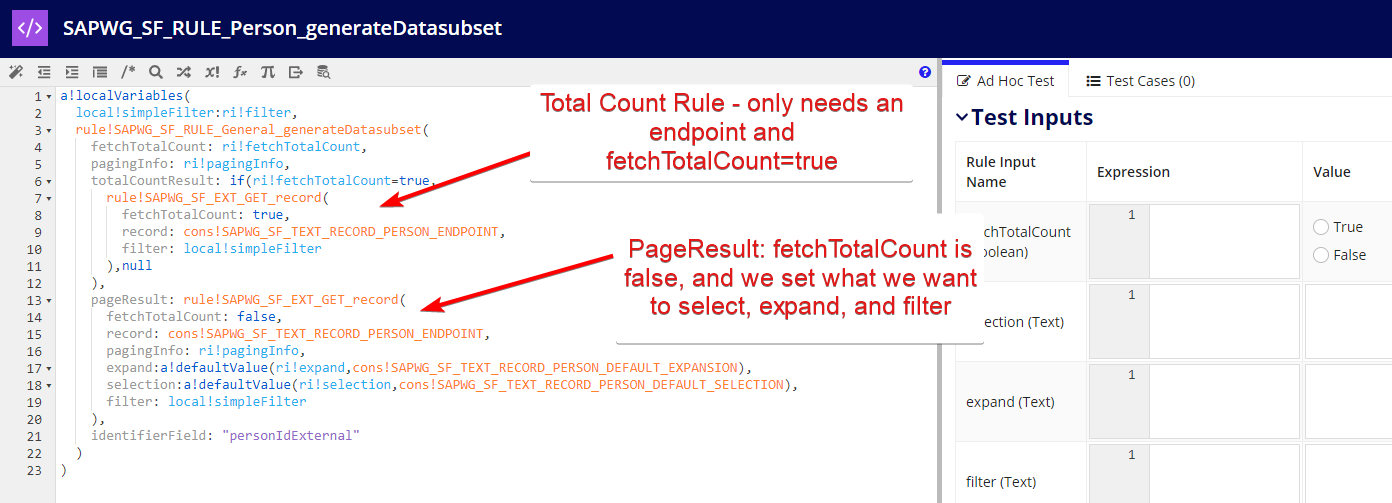 Timestamp ManipulationThe application includes several helper rules for dealing with SAP time formatting:Example RecordThe SAPWG PerPerson record is a synched record pulling Peronal Information (PerPerson and PerPersonRelationship), and EmpJob information.Core data source expression is handled by SAPWG_SF_PerPerson_recordDataSource.Ad-hoc synching is handled by SAPWG_SF_PerPerson_recordSync.Wizard Use Caserule!SAPWG_SF_PAGE_exampleTwo_userCreation is a wizard that will drive a designer through the fundamentals of creating a User object in SAP/Appian. Its purpose is to be educational, with a detailed approach to each step; do not use this for a production project. PropertyValueNotesconnectedSystem._a-0000e9b9-a17c-8000-d204-01ef9001ef90_1107016.baseUrlYour SF environment endpointUse https://sandbox.api.sap.com/successfactors/odata/v2 to work against the SAP API Sandbox.connectedSystem._a-0000e9b9-a17c-8000-d204-01ef9001ef90_1107016.apiKeyValueYour SF API KeyUse the API Key from your environment or use a value generated from the SAP API Sandbox.ParametersDescriptionrecordName of API endpoint to fetch (required)search (optional)pagingInfoBatch information to retrieve (optional – default is first 10 records)fetchTotalCountDetermines if the call returns a count or data (optional, default false)selectionComma-separated fields to select from the results (optional)Review the SF data model for more detail on options, but for PerPerson, you can include personIdExternal,perPersonUuid,createdOn,personalInfoNav/firstName to retrieve fields from this object, and also child object. See cons!SAPWG_SF_TEXT_RECORD_PERSON_DEFAULT_SELECTION for an example.expandWhich child relationships (Nav objects) should be fetched, use in parallel  (optional)Review the SF data model for more detail on options, but for PerPerson, you can include personalInfoNav to retrieve that child object. See cons!SAPWG_SF_TEXT_RECORD_PERSON_DEFAULT_EXPANSION for an example.filterODATA formatted filters to limit the data returned (optional)rule!SAPWG_RULE_Person_simpleFilter shows a basic way format a simple list of OData “equals” filters. formatFormat of data to return (optional – default JSON)ParametersDescriptionbodyOne or more JSON representations of SF objects to create, update, or delete (required)isDeleteFlag add a delete operator to all included body objects. Only use this if you want all incoming objects to be marked for deletion. (optional – default false)ParametersDescriptionpagingInfoBatch information to retrieve (optional – default is first 10 records)fetchTotalCountDetermines if the call returns a count or data (optional, default false)totalCountResultResult of an integration call to Success Factors representing the total count (optional)pageResultResult of an integration call to Success Factors (optional)identifierFieldName of body field that should act as the identifier in the datasubsetRuleUseSAPWG_RULE_Helper_convertDatetimeToISOTimeConverts an Appian datetime to an ISO-formated date stringSAPWG_RULE_Helper_convertDatetimeToEpochConverts an Appian datetime to SAP Epoch timeSAPWG_RULE_Helper_convertEpochToDatetimeConverts SAP Epoch time to an Appian datetime